2018 2019 KBA Resources for Book ClubAmina’s Voice by Hena KhanShow trailer when hand out this book: https://www.youtube.com/watch?v=Av6pBCp4hbE https://www.teacherspayteachers.com/Product/Flags-of-the-World-STEM-Mats-STEM-Center-for-Building-Bricks-3618689Free STEM organizers:  https://littlebinsforlittlehands.com/stem-challenge-worksheets-free-printable/ The Big Bad Fox   by Benjamin RennerShow trailer when hand out this book:  https://www.youtube.com/watch?v=AbXEEk5_An0Wanted Poster: https://www.teacherspayteachers.com/Product/Wanted-Poster-template-149098 Peep Catapults: https://www.playdoughtoplato.com/peep-catapults/ Finding Perfect  by Elly Swartz Book Trailer   https://www.youtube.com/watch?v=Dzkh284pRcQPoetry Tower:
https://www.teacherspayteachers.com/Product/Poetry-Tower-Engineering-Challenge-Project-Great-STEM-Activity-3058057 Business Plan template:  http://bizkids.com/business-resources   
Loser’ Club, Andrew ClementsBook Trailer:  https://www.youtube.com/watch?v=gUzKPWB-MQY Loser’s Club Kickball:  https://images.randomhouse.com/promo_image/9780399557552_4947.pdf Activity guide: https://www.andrewclements.com/resources Matchstick Castle,Keir GraffBook Trailer: https://www.youtube.com/watch?v=ohq8nCxJ3d4  STEM:  Save Uncle Kingsley   
Materials:  yarn (for rope),  a cup, and any other materials the group need to create the device.  The STEM plan organizer (see above).
Problem:  Work with your team to come up with a device to rescue Uncle Kingsley that would be safer than using the ropes as a zip line.Snack: Ice Cream in a bag
https://www.delish.com/cooking/recipe-ideas/recipes/a54721/ice-cream-in-a-bag-recipe/ STEAM: Create a castle out of matchsticks https://www.youtube.com/watch?v=vdWlSMLhCb4 https://www.instructables.com/id/Matchstick-castle/ Materials:  approximately 400 matchstick per castle and strong glue.
Wild Robot, Peter BrownBook Trailer  https://www.youtube.com/watch?v=PUx6y6BLwpw Animal Character Organizer:http://bookunitsteacher.com/reading_wildrobot/animals.pdfSTEAM Activity:  Using a variety of recyclable materials, create:A robot with a feature to do a specific task. A shelter to protect both a robot and a living creature.Materials:  Given a variety of ‘building’ materials (toothpicks, popsicle sticks, small boxes, straws, Legos, marshmallows, etc.). 
The STEM plan sheet.Snack- birds’ nests - In the story Roz makes a nest for the duckling to keep him safe.  
Stir together Chinese noodles and melted butterscotch baking chips; trail mix.  Students create a nest from ingredients.Robotics: 
Students create coding paths for library robots: Dash and Dot and Sphero 
Wishtree, Katherine Applegate Book Trailer:  https://www.youtube.com/watch?v=-P5TSKKBIyo Activity Kit:  http://wishtreebook.com/static/pdf/wishtree-activity-kit-final.pdf STEM:  Create a device to protect a sapling. 
Saplings often do not survive to become a mature tree because they are trampled, eaten, freeze, or suffer from drought. Sketch designs of how to protect saplings from:
-- being eaten by deer and rabbits             -- being trampled
-- from drought                                           -- from freezing temperatures
Materials: burlap, aluminum foil, rubber bands, zip ties, wire mesh, stakes, string, scissors, and plastic tubing or empty plastic soda bottles.
Inspiration: 
--Protect Tender Seedlings with these 4 Easy DIY Ideas--7 Types of Tree Guards Explained--How to Protect and Wrap Your Trees for WinterFriendship Fruit Salad:  strawberries, oranges, pineapples, apples, grapesWord of Mouse, James PattersonBook Trailer:  https://youtu.be/SkWPsBGh5nc Mouse Testing:  Human Society: Cosmetics Tests That Use Animals
http://www.humanesociety.org/issues/cosmetic_testing/tips/common_cosmetics_tests_animals.html
Discuss ways to help mice and create a public service announcement for school news.Mouse Rockets: STEM Activity 
https://learning-resources.sciencemuseum.org.uk/resources/rocket-mice/ The mice wanted to get away from people in the story.  They used tools and each other to escape from traps, cats, and humans.  Use art, math, engineering to create a rocket to project your mouse to:
--Fly the highest in the air
--Hit a target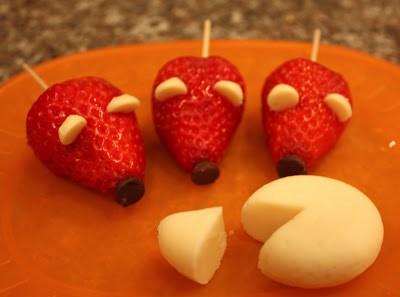 SnackCut a small slice from the bottom of the strawberry so they sit level. 
The ears are white chocolate chips, the nose is a chocolate chip
 a toothpick for the tail (and for easy grabbing!).
Do Mice Love Cheese? #1003 https://wonderopolis.org/wonder/why-do-mice-love-cheese 
Mouse Trap Engineering Challenge: https://www.teacherspayteachers.com/Product/Mouse-Trap-Machine-Engineering-Challenge-Project-Great-STEM-Activity-808289 I’m Just No Good at Rhyming by Chris HarrisStory Time Kit:https://www.hachettebookgroup.com/wp-content/uploads/2017/06/im-just-no-good-at-rhyming-storytime-kit.pdf Poetry Cafe: Invite students to write their own poems then host a poetry night https://www.scholastic.com/teachers/blog-posts/beth-newingham/poetry-cafe/